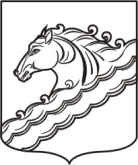 СОВЕТ ЧЕРНИГОВСКОГО СЕЛЬСКОГО ПОСЕЛЕНИЯБЕЛОРЕЧЕНСКОГО РАЙОНА73 СЕССИЯ 2 СОЗЫВАРЕШЕНИЕ23 мая 2014 года                                                                                        №  195поселок Молодежный Краснодарский край О внесении изменений в решение Совета Черниговского сельского поселения Белореченского района от 25 декабря 2013 года №179 «О бюджете Черниговского сельского поселения Белореченского района на 2014 год»В соответствии со статьями 154, 169, 184 Бюджетного Кодекса Российской Федерации, статьями 14, 35 Федерального Закона от 06 октября 2003 года № 131-ФЗ «Об общих принципах организации местного самоуправления в Российской Федерации», руководствуясь статьей 26 Устава Черниговского сельского поселения Белореченского района, Совет Черниговского сельского поселения Белореченского района РЕШИЛ:            1. Внести в решение Совета Черниговского сельского поселения Белореченского района от 25 декабря 2013 года № 179 «О бюджете Черниговского сельского поселения Белореченского района на 2014 год» следующие изменения:1.1. Пункт 1 решения изложить в следующей редакции:«1.Утвердить основные характеристики бюджета Черниговского сельского поселения Белореченский район на 2014 год:общий объем доходов в сумме 12 769 993,80 рубля;общий объем расходов в сумме 13 434 875,73 рублей;верхний предел муниципального долга Черниговского сельского поселения Белореченского района на 1 января  2015 года  в  сумме 0,00 рублей, в том числе верхний предел долга по муниципальным гарантиям Черниговского сельского поселения Белореченского района в сумме 0,00 рублей;4) дефицит бюджета Черниговского сельского поселения Белореченского района 664 881,93 рубль.2.  Увеличить доходы поступающие из другого уровня бюджета в сумме 2 163 200,00 рублей по коду:- 992 2 02 02999 10 0000 151 «Прочие субсидии бюджетам поселений» в сумме   1 663 200,00 рублей;- 992 2 02 04999 10 0000 151 «Прочие межбюджетные трансферты, передаваемые бюджетам поселений» в сумме 500 000,00 рублей.3. Увеличить в составе расходов ассигнования в сумме 2 163 200,00 рублей по разделу:- 05.03,  целевая статья 58.3.1038, вид расходов 200 в сумме   500 000,00 рублей;- 08.01, целевая статья 65.2.0059, вид расходов 600 в сумме   1 291 305,00 рублей;- 08.01, целевая статья 65.3.0059, вид расходов 600 в сумме   371 895,00 рублей.    4.  Произвести передвижение кредитов:- с кода раздела 01, кода подраздела 07,   кода целевой статьи 99.0.1026, кода вида расходов 200 в сумме   335 000,00 рублей;- с кода раздела 01, кода подраздела 13, кода целевой статьи 53.1.2500, кода  вида расходов 500 в сумме   50 000,00 рублей;-с кода раздела 08, кода подраздела 01, кода целевой статьи 65.2.0059, кода вида расходов 600 в сумме   50 000,00 рублей;-с кода раздела 08, кода подраздела 01, кода целевой статьи 65.3.0059, кода вида расходов 600 в сумме   37 540,00 рублей;- на код раздела 01, код подраздела 07, код  целевой статьи 99.2.1026, код вида расходов 200 в сумме   335 000,00 рублей;- на код раздела 01, код подраздела 13, код целевой статьи 53.1.2501, код вида расходов 500 в сумме   50 000,00 рублей;-на код раздела 08, код подраздела 01, код  целевой статьи 65.2.0059, код вида расходов 600 в сумме   67 843,00 рублей;-на код раздела 08, код подраздела 01,код  целевой статьи 65.3.0059,код вида расходов 600 в сумме   19 697,00 рублей.	  5. Внести соответствующие изменения в приложения №  2,4, 5 (прилагается).  	6. Дополнить решение Совета Черниговского сельского поселения Белореченского района от 25 декабря 2013 года №179 «О бюджете Черниговского сельского поселения Белореченского района на 2014 год» приложениями № 8, 9 (прилагается).           7.Настоящее решение опубликовать в установленном порядке.           8. Настоящее решение вступает в силу со дня его официального опубликования.Глава Черниговского сельского поселенияБелореченского района                                                                     С.В.ГордееваПредседатель Совета                                                                       В.М. Королько